						Załącznik nr 4 do Zarządzenia Rektora UR nr 3/2018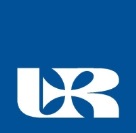 ANKIETA OCENY STUDIÓW PODYPLOMOWYCHSzanowni Państwo,niniejsza ankieta pozwoli na uzyskanie informacji w jakim stopniu studia podyplomowe spełniły Państwa oczekiwania, a jej wyniki posłużą do doskonalenia kolejnych projektów. Prosimy o udzielenie szczerych odpowiedzi na zadane pytania. Zaznaczamy, że ankieta ma charakter anonimowy. Wydział	.................Nazwa studiów podyplomowych ……………………………………………………………………………………………Edycja ………………………Termin realizacji studiów podyplomowych ………………………………………………..Część I.  Organizacja studiówProsimy o wyrażenie swojej opinii w skali od 1 do 5 (gdzie 1 jest oceną najniższą, a 5 oceną najwyższą), przez postawienie znaku „X” w odpowiednim polu.
Część II. Ocena prowadzonych zajęć Prosimy o wyrażenie swojej opinii w skali od 1 do 5 (gdzie 1 jest oceną najniższą, a 5 oceną najwyższą), przez wstawienie stosownych ocen w pola każdego z pięciu kryteriów oceny przedmiotu.Część III . Ocena ogólna studiów podyplomowych Prosimy o wstawienie znaku „X” w każdym z pytań w odpowiednim  polu.O jakie zagadnienia/ tematy Pan(i) zdaniem należy poszerzyć program studiów podyplomowych? (proszę wymienić) ……………………………………………………………………………………………………………………..
……………………………………………………………………………………………………………………………………………….Które zagadnienia/ przedmioty/treści były zbędne z punktu widzenia ich przydatności ? (proszę wymienić)…………………………………………………………………………………………………………………………………
……………………………………………………………………………………………………………………………………………….Czy Pana(i) zdaniem ukończenie obecnych studiów podyplomowych przyczyni się do podniesienia Pana(i) konkurencyjności na rynku pracy?Zdecydowanie takRaczej takRaczej nieZdecydowanie nieTrudno powiedziećCzy polecił(a)by Pan(i) obecne studia podyplomowe innym osobom? TakNie - proszę podać powód…………………………………………………………………………………………..Część IV.  Dane respondenta:PYTANIA ANKIETYPYTANIA ANKIETY1-ocena najniższa,5-ocena najwyższa1-ocena najniższa,5-ocena najwyższa1-ocena najniższa,5-ocena najwyższa1-ocena najniższa,5-ocena najwyższa1-ocena najniższa,5-ocena najwyższaPYTANIA ANKIETYPYTANIA ANKIETY123451.Jak ocenia Pan(i) poziom obsługi administracyjnej studiów podyplomowych?2.Jak ocenia Pan(i) poziom organizacji studiów podyplomowych w zakresie rozplanowania zajęć w czasie?3.Jak ocenia Pan(i) poziom organizacji studiów podyplomowych w zakresie wyposażenia sal i warunków realizacji zajęć?Lp.                                     Kryterium oceny przedmiotuPrzygotowanie prowadzącego do zajęćSposób prowadzenia zajęćStosowane metody i techniki prezentacji treści merytorycznych  Przydatność materiałówUmiejętności zdobyte podczas  zajęćLp.Nazwa przedmiotu1-51-51-51-51-5PYTANIA ANKIETYPYTANIA ANKIETYBardzo dobrzeDobrzeŚrednioŹleBardzo źleTrudno powiedzieć.Jak ocenia Pan(i) przydatność wiedzy uzyskanej podczas studiów podyplomowych?Jak ocenia Pan(i) przydatność umiejętności uzyskanych podczas studiów podyplomowych?Wiek1)Poniżej  25 lat1)Poniżej  25 lat2)Od 25 do 35 lat2)Od 25 do 35 lat3)Od 36 do 45 lat3)Od 36 do 45 lat4)Powyżej 45 lat4)Powyżej 45 latZatrudnienie1)Sektor publiczny1)Sektor publiczny2)Sektor prywatny2)Sektor prywatny3)Własna działalność gospodarcza3)Własna działalność gospodarcza4)Nie pracuję4)Nie pracujęStanowisko:Ukończone studiaSkąd uzyskał(a) Pan(i) informacje na temat studiów?1)Informacje od znajomych2)Strona internetowa uczelni2)Strona internetowa uczelni3)Pracodawca3)Pracodawca4)Reklama w  mediach (TV, radio, prasa)4)Reklama w  mediach (TV, radio, prasa)5)Inne źródło? ………………………..………………………..